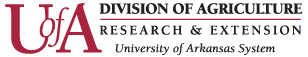 Authorization for Release of Confidential Information Contained Within the Arkansas Child Maltreatment Central RegistryAuthorization for Release of Confidential Information Contained Within the Arkansas Child Maltreatment Central RegistryAuthorization for Release of Confidential Information Contained Within the Arkansas Child Maltreatment Central RegistryAuthorization for Release of Confidential Information Contained Within the Arkansas Child Maltreatment Central RegistryAuthorization for Release of Confidential Information Contained Within the Arkansas Child Maltreatment Central RegistryAuthorization for Release of Confidential Information Contained Within the Arkansas Child Maltreatment Central RegistryAuthorization for Release of Confidential Information Contained Within the Arkansas Child Maltreatment Central RegistryAuthorization for Release of Confidential Information Contained Within the Arkansas Child Maltreatment Central RegistryAuthorization for Release of Confidential Information Contained Within the Arkansas Child Maltreatment Central RegistryAuthorization for Release of Confidential Information Contained Within the Arkansas Child Maltreatment Central RegistryAuthorization for Release of Confidential Information Contained Within the Arkansas Child Maltreatment Central RegistryAuthorization for Release of Confidential Information Contained Within the Arkansas Child Maltreatment Central RegistryAuthorization for Release of Confidential Information Contained Within the Arkansas Child Maltreatment Central RegistryAuthorization for Release of Confidential Information Contained Within the Arkansas Child Maltreatment Central RegistryAuthorization for Release of Confidential Information Contained Within the Arkansas Child Maltreatment Central RegistryEHIRE-16404/07/2021EHIRE-16404/07/2021I hereby request that the Arkansas Child Maltreatment Central Registry release any information their files may contain including the undersigned individual as an alleged perpetrator of suspected child abuse/neglect. This information should be addressed to: Human Resources, Arkansas Cooperative Extension Service, 2301 S. University Ave., Little Rock, AR 72204. I understand that the name of any confidential informants, or other information which does not pertain to the individual as alleged perpetrator, will not be released. Please scan and send completed and notarized forms to centralregistry@uada.edu or mail to the address above.I hereby request that the Arkansas Child Maltreatment Central Registry release any information their files may contain including the undersigned individual as an alleged perpetrator of suspected child abuse/neglect. This information should be addressed to: Human Resources, Arkansas Cooperative Extension Service, 2301 S. University Ave., Little Rock, AR 72204. I understand that the name of any confidential informants, or other information which does not pertain to the individual as alleged perpetrator, will not be released. Please scan and send completed and notarized forms to centralregistry@uada.edu or mail to the address above.I hereby request that the Arkansas Child Maltreatment Central Registry release any information their files may contain including the undersigned individual as an alleged perpetrator of suspected child abuse/neglect. This information should be addressed to: Human Resources, Arkansas Cooperative Extension Service, 2301 S. University Ave., Little Rock, AR 72204. I understand that the name of any confidential informants, or other information which does not pertain to the individual as alleged perpetrator, will not be released. Please scan and send completed and notarized forms to centralregistry@uada.edu or mail to the address above.I hereby request that the Arkansas Child Maltreatment Central Registry release any information their files may contain including the undersigned individual as an alleged perpetrator of suspected child abuse/neglect. This information should be addressed to: Human Resources, Arkansas Cooperative Extension Service, 2301 S. University Ave., Little Rock, AR 72204. I understand that the name of any confidential informants, or other information which does not pertain to the individual as alleged perpetrator, will not be released. Please scan and send completed and notarized forms to centralregistry@uada.edu or mail to the address above.I hereby request that the Arkansas Child Maltreatment Central Registry release any information their files may contain including the undersigned individual as an alleged perpetrator of suspected child abuse/neglect. This information should be addressed to: Human Resources, Arkansas Cooperative Extension Service, 2301 S. University Ave., Little Rock, AR 72204. I understand that the name of any confidential informants, or other information which does not pertain to the individual as alleged perpetrator, will not be released. Please scan and send completed and notarized forms to centralregistry@uada.edu or mail to the address above.I hereby request that the Arkansas Child Maltreatment Central Registry release any information their files may contain including the undersigned individual as an alleged perpetrator of suspected child abuse/neglect. This information should be addressed to: Human Resources, Arkansas Cooperative Extension Service, 2301 S. University Ave., Little Rock, AR 72204. I understand that the name of any confidential informants, or other information which does not pertain to the individual as alleged perpetrator, will not be released. Please scan and send completed and notarized forms to centralregistry@uada.edu or mail to the address above.I hereby request that the Arkansas Child Maltreatment Central Registry release any information their files may contain including the undersigned individual as an alleged perpetrator of suspected child abuse/neglect. This information should be addressed to: Human Resources, Arkansas Cooperative Extension Service, 2301 S. University Ave., Little Rock, AR 72204. I understand that the name of any confidential informants, or other information which does not pertain to the individual as alleged perpetrator, will not be released. Please scan and send completed and notarized forms to centralregistry@uada.edu or mail to the address above.I hereby request that the Arkansas Child Maltreatment Central Registry release any information their files may contain including the undersigned individual as an alleged perpetrator of suspected child abuse/neglect. This information should be addressed to: Human Resources, Arkansas Cooperative Extension Service, 2301 S. University Ave., Little Rock, AR 72204. I understand that the name of any confidential informants, or other information which does not pertain to the individual as alleged perpetrator, will not be released. Please scan and send completed and notarized forms to centralregistry@uada.edu or mail to the address above.I hereby request that the Arkansas Child Maltreatment Central Registry release any information their files may contain including the undersigned individual as an alleged perpetrator of suspected child abuse/neglect. This information should be addressed to: Human Resources, Arkansas Cooperative Extension Service, 2301 S. University Ave., Little Rock, AR 72204. I understand that the name of any confidential informants, or other information which does not pertain to the individual as alleged perpetrator, will not be released. Please scan and send completed and notarized forms to centralregistry@uada.edu or mail to the address above.I hereby request that the Arkansas Child Maltreatment Central Registry release any information their files may contain including the undersigned individual as an alleged perpetrator of suspected child abuse/neglect. This information should be addressed to: Human Resources, Arkansas Cooperative Extension Service, 2301 S. University Ave., Little Rock, AR 72204. I understand that the name of any confidential informants, or other information which does not pertain to the individual as alleged perpetrator, will not be released. Please scan and send completed and notarized forms to centralregistry@uada.edu or mail to the address above.I hereby request that the Arkansas Child Maltreatment Central Registry release any information their files may contain including the undersigned individual as an alleged perpetrator of suspected child abuse/neglect. This information should be addressed to: Human Resources, Arkansas Cooperative Extension Service, 2301 S. University Ave., Little Rock, AR 72204. I understand that the name of any confidential informants, or other information which does not pertain to the individual as alleged perpetrator, will not be released. Please scan and send completed and notarized forms to centralregistry@uada.edu or mail to the address above.I hereby request that the Arkansas Child Maltreatment Central Registry release any information their files may contain including the undersigned individual as an alleged perpetrator of suspected child abuse/neglect. This information should be addressed to: Human Resources, Arkansas Cooperative Extension Service, 2301 S. University Ave., Little Rock, AR 72204. I understand that the name of any confidential informants, or other information which does not pertain to the individual as alleged perpetrator, will not be released. Please scan and send completed and notarized forms to centralregistry@uada.edu or mail to the address above.I hereby request that the Arkansas Child Maltreatment Central Registry release any information their files may contain including the undersigned individual as an alleged perpetrator of suspected child abuse/neglect. This information should be addressed to: Human Resources, Arkansas Cooperative Extension Service, 2301 S. University Ave., Little Rock, AR 72204. I understand that the name of any confidential informants, or other information which does not pertain to the individual as alleged perpetrator, will not be released. Please scan and send completed and notarized forms to centralregistry@uada.edu or mail to the address above.I hereby request that the Arkansas Child Maltreatment Central Registry release any information their files may contain including the undersigned individual as an alleged perpetrator of suspected child abuse/neglect. This information should be addressed to: Human Resources, Arkansas Cooperative Extension Service, 2301 S. University Ave., Little Rock, AR 72204. I understand that the name of any confidential informants, or other information which does not pertain to the individual as alleged perpetrator, will not be released. Please scan and send completed and notarized forms to centralregistry@uada.edu or mail to the address above.I hereby request that the Arkansas Child Maltreatment Central Registry release any information their files may contain including the undersigned individual as an alleged perpetrator of suspected child abuse/neglect. This information should be addressed to: Human Resources, Arkansas Cooperative Extension Service, 2301 S. University Ave., Little Rock, AR 72204. I understand that the name of any confidential informants, or other information which does not pertain to the individual as alleged perpetrator, will not be released. Please scan and send completed and notarized forms to centralregistry@uada.edu or mail to the address above.I hereby request that the Arkansas Child Maltreatment Central Registry release any information their files may contain including the undersigned individual as an alleged perpetrator of suspected child abuse/neglect. This information should be addressed to: Human Resources, Arkansas Cooperative Extension Service, 2301 S. University Ave., Little Rock, AR 72204. I understand that the name of any confidential informants, or other information which does not pertain to the individual as alleged perpetrator, will not be released. Please scan and send completed and notarized forms to centralregistry@uada.edu or mail to the address above.I hereby request that the Arkansas Child Maltreatment Central Registry release any information their files may contain including the undersigned individual as an alleged perpetrator of suspected child abuse/neglect. This information should be addressed to: Human Resources, Arkansas Cooperative Extension Service, 2301 S. University Ave., Little Rock, AR 72204. I understand that the name of any confidential informants, or other information which does not pertain to the individual as alleged perpetrator, will not be released. Please scan and send completed and notarized forms to centralregistry@uada.edu or mail to the address above.I hereby request that the Arkansas Child Maltreatment Central Registry release any information their files may contain including the undersigned individual as an alleged perpetrator of suspected child abuse/neglect. This information should be addressed to: Human Resources, Arkansas Cooperative Extension Service, 2301 S. University Ave., Little Rock, AR 72204. I understand that the name of any confidential informants, or other information which does not pertain to the individual as alleged perpetrator, will not be released. Please scan and send completed and notarized forms to centralregistry@uada.edu or mail to the address above.I hereby request that the Arkansas Child Maltreatment Central Registry release any information their files may contain including the undersigned individual as an alleged perpetrator of suspected child abuse/neglect. This information should be addressed to: Human Resources, Arkansas Cooperative Extension Service, 2301 S. University Ave., Little Rock, AR 72204. I understand that the name of any confidential informants, or other information which does not pertain to the individual as alleged perpetrator, will not be released. Please scan and send completed and notarized forms to centralregistry@uada.edu or mail to the address above.I hereby request that the Arkansas Child Maltreatment Central Registry release any information their files may contain including the undersigned individual as an alleged perpetrator of suspected child abuse/neglect. This information should be addressed to: Human Resources, Arkansas Cooperative Extension Service, 2301 S. University Ave., Little Rock, AR 72204. I understand that the name of any confidential informants, or other information which does not pertain to the individual as alleged perpetrator, will not be released. Please scan and send completed and notarized forms to centralregistry@uada.edu or mail to the address above.I hereby request that the Arkansas Child Maltreatment Central Registry release any information their files may contain including the undersigned individual as an alleged perpetrator of suspected child abuse/neglect. This information should be addressed to: Human Resources, Arkansas Cooperative Extension Service, 2301 S. University Ave., Little Rock, AR 72204. I understand that the name of any confidential informants, or other information which does not pertain to the individual as alleged perpetrator, will not be released. Please scan and send completed and notarized forms to centralregistry@uada.edu or mail to the address above.I hereby request that the Arkansas Child Maltreatment Central Registry release any information their files may contain including the undersigned individual as an alleged perpetrator of suspected child abuse/neglect. This information should be addressed to: Human Resources, Arkansas Cooperative Extension Service, 2301 S. University Ave., Little Rock, AR 72204. I understand that the name of any confidential informants, or other information which does not pertain to the individual as alleged perpetrator, will not be released. Please scan and send completed and notarized forms to centralregistry@uada.edu or mail to the address above.I hereby request that the Arkansas Child Maltreatment Central Registry release any information their files may contain including the undersigned individual as an alleged perpetrator of suspected child abuse/neglect. This information should be addressed to: Human Resources, Arkansas Cooperative Extension Service, 2301 S. University Ave., Little Rock, AR 72204. I understand that the name of any confidential informants, or other information which does not pertain to the individual as alleged perpetrator, will not be released. Please scan and send completed and notarized forms to centralregistry@uada.edu or mail to the address above.I hereby request that the Arkansas Child Maltreatment Central Registry release any information their files may contain including the undersigned individual as an alleged perpetrator of suspected child abuse/neglect. This information should be addressed to: Human Resources, Arkansas Cooperative Extension Service, 2301 S. University Ave., Little Rock, AR 72204. I understand that the name of any confidential informants, or other information which does not pertain to the individual as alleged perpetrator, will not be released. Please scan and send completed and notarized forms to centralregistry@uada.edu or mail to the address above.I hereby request that the Arkansas Child Maltreatment Central Registry release any information their files may contain including the undersigned individual as an alleged perpetrator of suspected child abuse/neglect. This information should be addressed to: Human Resources, Arkansas Cooperative Extension Service, 2301 S. University Ave., Little Rock, AR 72204. I understand that the name of any confidential informants, or other information which does not pertain to the individual as alleged perpetrator, will not be released. Please scan and send completed and notarized forms to centralregistry@uada.edu or mail to the address above.I hereby request that the Arkansas Child Maltreatment Central Registry release any information their files may contain including the undersigned individual as an alleged perpetrator of suspected child abuse/neglect. This information should be addressed to: Human Resources, Arkansas Cooperative Extension Service, 2301 S. University Ave., Little Rock, AR 72204. I understand that the name of any confidential informants, or other information which does not pertain to the individual as alleged perpetrator, will not be released. Please scan and send completed and notarized forms to centralregistry@uada.edu or mail to the address above.I hereby request that the Arkansas Child Maltreatment Central Registry release any information their files may contain including the undersigned individual as an alleged perpetrator of suspected child abuse/neglect. This information should be addressed to: Human Resources, Arkansas Cooperative Extension Service, 2301 S. University Ave., Little Rock, AR 72204. I understand that the name of any confidential informants, or other information which does not pertain to the individual as alleged perpetrator, will not be released. Please scan and send completed and notarized forms to centralregistry@uada.edu or mail to the address above.I hereby request that the Arkansas Child Maltreatment Central Registry release any information their files may contain including the undersigned individual as an alleged perpetrator of suspected child abuse/neglect. This information should be addressed to: Human Resources, Arkansas Cooperative Extension Service, 2301 S. University Ave., Little Rock, AR 72204. I understand that the name of any confidential informants, or other information which does not pertain to the individual as alleged perpetrator, will not be released. Please scan and send completed and notarized forms to centralregistry@uada.edu or mail to the address above.I hereby request that the Arkansas Child Maltreatment Central Registry release any information their files may contain including the undersigned individual as an alleged perpetrator of suspected child abuse/neglect. This information should be addressed to: Human Resources, Arkansas Cooperative Extension Service, 2301 S. University Ave., Little Rock, AR 72204. I understand that the name of any confidential informants, or other information which does not pertain to the individual as alleged perpetrator, will not be released. Please scan and send completed and notarized forms to centralregistry@uada.edu or mail to the address above.I hereby request that the Arkansas Child Maltreatment Central Registry release any information their files may contain including the undersigned individual as an alleged perpetrator of suspected child abuse/neglect. This information should be addressed to: Human Resources, Arkansas Cooperative Extension Service, 2301 S. University Ave., Little Rock, AR 72204. I understand that the name of any confidential informants, or other information which does not pertain to the individual as alleged perpetrator, will not be released. Please scan and send completed and notarized forms to centralregistry@uada.edu or mail to the address above.I hereby request that the Arkansas Child Maltreatment Central Registry release any information their files may contain including the undersigned individual as an alleged perpetrator of suspected child abuse/neglect. This information should be addressed to: Human Resources, Arkansas Cooperative Extension Service, 2301 S. University Ave., Little Rock, AR 72204. I understand that the name of any confidential informants, or other information which does not pertain to the individual as alleged perpetrator, will not be released. Please scan and send completed and notarized forms to centralregistry@uada.edu or mail to the address above.I hereby request that the Arkansas Child Maltreatment Central Registry release any information their files may contain including the undersigned individual as an alleged perpetrator of suspected child abuse/neglect. This information should be addressed to: Human Resources, Arkansas Cooperative Extension Service, 2301 S. University Ave., Little Rock, AR 72204. I understand that the name of any confidential informants, or other information which does not pertain to the individual as alleged perpetrator, will not be released. Please scan and send completed and notarized forms to centralregistry@uada.edu or mail to the address above.PLEASE TYPE OR PRINTPLEASE TYPE OR PRINTPLEASE TYPE OR PRINTPLEASE TYPE OR PRINTPLEASE TYPE OR PRINTPLEASE TYPE OR PRINTPLEASE TYPE OR PRINTPLEASE TYPE OR PRINTPLEASE TYPE OR PRINTPLEASE TYPE OR PRINTPLEASE TYPE OR PRINTPLEASE TYPE OR PRINTPLEASE TYPE OR PRINTPLEASE TYPE OR PRINTPLEASE TYPE OR PRINTPLEASE TYPE OR PRINTPLEASE TYPE OR PRINTPLEASE TYPE OR PRINTPLEASE TYPE OR PRINTPLEASE TYPE OR PRINTPLEASE TYPE OR PRINTPLEASE TYPE OR PRINTPLEASE TYPE OR PRINTPLEASE TYPE OR PRINTPLEASE TYPE OR PRINTPLEASE TYPE OR PRINTPLEASE TYPE OR PRINTPLEASE TYPE OR PRINTPLEASE TYPE OR PRINTPLEASE TYPE OR PRINTPLEASE TYPE OR PRINTPLEASE TYPE OR PRINTLast NameLast NameFirst NameFirst NameFirst NameFirst NameFirst NameFirst NameFirst NameMiddle NameMiddle NameMiddle NameMiddle NameMaiden Name, Aliases, and any other name(s) you have usedMaiden Name, Aliases, and any other name(s) you have usedMaiden Name, Aliases, and any other name(s) you have usedMaiden Name, Aliases, and any other name(s) you have usedMaiden Name, Aliases, and any other name(s) you have usedMaiden Name, Aliases, and any other name(s) you have usedMaiden Name, Aliases, and any other name(s) you have usedMaiden Name, Aliases, and any other name(s) you have usedMaiden Name, Aliases, and any other name(s) you have usedMaiden Name, Aliases, and any other name(s) you have usedMaiden Name, Aliases, and any other name(s) you have usedMaiden Name, Aliases, and any other name(s) you have usedMaiden Name, Aliases, and any other name(s) you have usedMaiden Name, Aliases, and any other name(s) you have usedMaiden Name, Aliases, and any other name(s) you have usedMaiden Name, Aliases, and any other name(s) you have usedMaiden Name, Aliases, and any other name(s) you have usedMaiden Name, Aliases, and any other name(s) you have usedDate of BirthDate of BirthDate of BirthRaceRaceRaceFemaleFemaleFemaleMaleMaleMaleMaleMaleMaleSSN#County of Residence:County of Residence:County of Residence:County of Residence:County of Residence:County of Residence:County of Residence:County of Residence:County of Residence:Please select whether you are a volunteer or a UA Division of Agriculture employee. List the appropriate county or work location. Please select whether you are a volunteer or a UA Division of Agriculture employee. List the appropriate county or work location. Please select whether you are a volunteer or a UA Division of Agriculture employee. List the appropriate county or work location. Please select whether you are a volunteer or a UA Division of Agriculture employee. List the appropriate county or work location. Please select whether you are a volunteer or a UA Division of Agriculture employee. List the appropriate county or work location. Please select whether you are a volunteer or a UA Division of Agriculture employee. List the appropriate county or work location. Please select whether you are a volunteer or a UA Division of Agriculture employee. List the appropriate county or work location. Please select whether you are a volunteer or a UA Division of Agriculture employee. List the appropriate county or work location. Please select whether you are a volunteer or a UA Division of Agriculture employee. List the appropriate county or work location. Please select whether you are a volunteer or a UA Division of Agriculture employee. List the appropriate county or work location. Please select whether you are a volunteer or a UA Division of Agriculture employee. List the appropriate county or work location. Please select whether you are a volunteer or a UA Division of Agriculture employee. List the appropriate county or work location. Please select whether you are a volunteer or a UA Division of Agriculture employee. List the appropriate county or work location. Please select whether you are a volunteer or a UA Division of Agriculture employee. List the appropriate county or work location. Please select whether you are a volunteer or a UA Division of Agriculture employee. List the appropriate county or work location. Please select whether you are a volunteer or a UA Division of Agriculture employee. List the appropriate county or work location. Please select whether you are a volunteer or a UA Division of Agriculture employee. List the appropriate county or work location. Please select whether you are a volunteer or a UA Division of Agriculture employee. List the appropriate county or work location. Please select whether you are a volunteer or a UA Division of Agriculture employee. List the appropriate county or work location. Please select whether you are a volunteer or a UA Division of Agriculture employee. List the appropriate county or work location. Please select whether you are a volunteer or a UA Division of Agriculture employee. List the appropriate county or work location. Please select whether you are a volunteer or a UA Division of Agriculture employee. List the appropriate county or work location. Please select whether you are a volunteer or a UA Division of Agriculture employee. List the appropriate county or work location. Please select whether you are a volunteer or a UA Division of Agriculture employee. List the appropriate county or work location. Please select whether you are a volunteer or a UA Division of Agriculture employee. List the appropriate county or work location. Please select whether you are a volunteer or a UA Division of Agriculture employee. List the appropriate county or work location. Please select whether you are a volunteer or a UA Division of Agriculture employee. List the appropriate county or work location. Please select whether you are a volunteer or a UA Division of Agriculture employee. List the appropriate county or work location. Please select whether you are a volunteer or a UA Division of Agriculture employee. List the appropriate county or work location. Please select whether you are a volunteer or a UA Division of Agriculture employee. List the appropriate county or work location. Please select whether you are a volunteer or a UA Division of Agriculture employee. List the appropriate county or work location. Please select whether you are a volunteer or a UA Division of Agriculture employee. List the appropriate county or work location.  4-H Volunteer in  4-H Volunteer in  4-H Volunteer in  4-H Volunteer in  4-H Volunteer in CountyCountyCountyOROROROR      UADA Employee      UADA Employee      UADA Employee      UADA Employee      UADA Employee      UADA Employee      UADA Employee      UADA Employee      UADA EmployeeWork locationWork locationWork location             Addresses for last 10 years (include Zip code)             Addresses for last 10 years (include Zip code)             Addresses for last 10 years (include Zip code)             Addresses for last 10 years (include Zip code)             Addresses for last 10 years (include Zip code)             Addresses for last 10 years (include Zip code)             Addresses for last 10 years (include Zip code)             Addresses for last 10 years (include Zip code)             Addresses for last 10 years (include Zip code)             Addresses for last 10 years (include Zip code)             Addresses for last 10 years (include Zip code)             Addresses for last 10 years (include Zip code)             Addresses for last 10 years (include Zip code)             Addresses for last 10 years (include Zip code)             Addresses for last 10 years (include Zip code)             Addresses for last 10 years (include Zip code)             Addresses for last 10 years (include Zip code)             Addresses for last 10 years (include Zip code)             Addresses for last 10 years (include Zip code)             Addresses for last 10 years (include Zip code)             Addresses for last 10 years (include Zip code)             Addresses for last 10 years (include Zip code)FromFromFromTo PresentTo PresentTo PresentTo Present1.1.1.1.2.2.2.2.3.3.3.3.4.4.4.4.5.5.5.5.Names and Birth Dates (DOB) of ChildrenNames and Birth Dates (DOB) of ChildrenNames and Birth Dates (DOB) of ChildrenNames and Birth Dates (DOB) of ChildrenNames and Birth Dates (DOB) of ChildrenNames and Birth Dates (DOB) of ChildrenNames and Birth Dates (DOB) of ChildrenNames and Birth Dates (DOB) of ChildrenNames and Birth Dates (DOB) of ChildrenNames and Birth Dates (DOB) of ChildrenNames and Birth Dates (DOB) of ChildrenNames and Birth Dates (DOB) of ChildrenNames and Birth Dates (DOB) of ChildrenNames and Birth Dates (DOB) of ChildrenNames and Birth Dates (DOB) of ChildrenNames and Birth Dates (DOB) of ChildrenNames and Birth Dates (DOB) of ChildrenNames and Birth Dates (DOB) of ChildrenNames and Birth Dates (DOB) of ChildrenNames and Birth Dates (DOB) of ChildrenNames and Birth Dates (DOB) of ChildrenNames and Birth Dates (DOB) of ChildrenNames and Birth Dates (DOB) of ChildrenNames and Birth Dates (DOB) of ChildrenNames and Birth Dates (DOB) of ChildrenNames and Birth Dates (DOB) of ChildrenNames and Birth Dates (DOB) of ChildrenNames and Birth Dates (DOB) of ChildrenNames and Birth Dates (DOB) of ChildrenNames and Birth Dates (DOB) of ChildrenNames and Birth Dates (DOB) of ChildrenNames and Birth Dates (DOB) of ChildrenLast NameLast NameLast NameLast NameLast NameLast NameFirst NameFirst NameFirst NameFirst NameFirst NameDOBDOBLast NameLast NameLast NameLast NameLast NameLast NameFirst NameFirst NameFirst NameFirst NameFirst NameDOBDOBLast NameLast NameLast NameLast NameLast NameLast NameFirst NameFirst NameFirst NameFirst NameFirst NameDOBDOBLast NameLast NameLast NameLast NameLast NameLast NameFirst NameFirst NameFirst NameFirst NameFirst NameDOBDOBLast NameLast NameLast NameLast NameLast NameLast NameFirst NameFirst NameFirst NameFirst NameFirst NameDOBDOBSignatureSignatureSignatureSignatureSignatureSignatureCounty OfCounty OfCounty OfCounty OfCounty OfState of ArkansasState of ArkansasState of ArkansasState of ArkansasState of ArkansasState of ArkansasState of ArkansasState of ArkansasState of ArkansasState of ArkansasState of ArkansasState of ArkansasState of ArkansasState of ArkansasState of ArkansasAcknowledged before me thisAcknowledged before me thisAcknowledged before me thisAcknowledged before me thisAcknowledged before me thisAcknowledged before me thisAcknowledged before me thisAcknowledged before me thisDay ofDay ofDay of2020Notary PublicNotary PublicNotary PublicNotary PublicNotary PublicNotary PublicNotary PublicMy Commission ExpiresMy Commission ExpiresMy Commission ExpiresMy Commission ExpiresMy Commission ExpiresMy Commission ExpiresMy Commission ExpiresThe University of Arkansas System Division of Agriculture offers all its Extension and Research programs and services to all eligible persons without regard to race, color, sex, gender identity, sexual orientation, national origin, religion, age, disability, marital or veteran status, genetic information, or any other legally protected status, and is an Affirmative Action/Equal Opportunity Employer.The University of Arkansas System Division of Agriculture offers all its Extension and Research programs and services to all eligible persons without regard to race, color, sex, gender identity, sexual orientation, national origin, religion, age, disability, marital or veteran status, genetic information, or any other legally protected status, and is an Affirmative Action/Equal Opportunity Employer.The University of Arkansas System Division of Agriculture offers all its Extension and Research programs and services to all eligible persons without regard to race, color, sex, gender identity, sexual orientation, national origin, religion, age, disability, marital or veteran status, genetic information, or any other legally protected status, and is an Affirmative Action/Equal Opportunity Employer.The University of Arkansas System Division of Agriculture offers all its Extension and Research programs and services to all eligible persons without regard to race, color, sex, gender identity, sexual orientation, national origin, religion, age, disability, marital or veteran status, genetic information, or any other legally protected status, and is an Affirmative Action/Equal Opportunity Employer.The University of Arkansas System Division of Agriculture offers all its Extension and Research programs and services to all eligible persons without regard to race, color, sex, gender identity, sexual orientation, national origin, religion, age, disability, marital or veteran status, genetic information, or any other legally protected status, and is an Affirmative Action/Equal Opportunity Employer.The University of Arkansas System Division of Agriculture offers all its Extension and Research programs and services to all eligible persons without regard to race, color, sex, gender identity, sexual orientation, national origin, religion, age, disability, marital or veteran status, genetic information, or any other legally protected status, and is an Affirmative Action/Equal Opportunity Employer.The University of Arkansas System Division of Agriculture offers all its Extension and Research programs and services to all eligible persons without regard to race, color, sex, gender identity, sexual orientation, national origin, religion, age, disability, marital or veteran status, genetic information, or any other legally protected status, and is an Affirmative Action/Equal Opportunity Employer.The University of Arkansas System Division of Agriculture offers all its Extension and Research programs and services to all eligible persons without regard to race, color, sex, gender identity, sexual orientation, national origin, religion, age, disability, marital or veteran status, genetic information, or any other legally protected status, and is an Affirmative Action/Equal Opportunity Employer.The University of Arkansas System Division of Agriculture offers all its Extension and Research programs and services to all eligible persons without regard to race, color, sex, gender identity, sexual orientation, national origin, religion, age, disability, marital or veteran status, genetic information, or any other legally protected status, and is an Affirmative Action/Equal Opportunity Employer.The University of Arkansas System Division of Agriculture offers all its Extension and Research programs and services to all eligible persons without regard to race, color, sex, gender identity, sexual orientation, national origin, religion, age, disability, marital or veteran status, genetic information, or any other legally protected status, and is an Affirmative Action/Equal Opportunity Employer.The University of Arkansas System Division of Agriculture offers all its Extension and Research programs and services to all eligible persons without regard to race, color, sex, gender identity, sexual orientation, national origin, religion, age, disability, marital or veteran status, genetic information, or any other legally protected status, and is an Affirmative Action/Equal Opportunity Employer.The University of Arkansas System Division of Agriculture offers all its Extension and Research programs and services to all eligible persons without regard to race, color, sex, gender identity, sexual orientation, national origin, religion, age, disability, marital or veteran status, genetic information, or any other legally protected status, and is an Affirmative Action/Equal Opportunity Employer.The University of Arkansas System Division of Agriculture offers all its Extension and Research programs and services to all eligible persons without regard to race, color, sex, gender identity, sexual orientation, national origin, religion, age, disability, marital or veteran status, genetic information, or any other legally protected status, and is an Affirmative Action/Equal Opportunity Employer.The University of Arkansas System Division of Agriculture offers all its Extension and Research programs and services to all eligible persons without regard to race, color, sex, gender identity, sexual orientation, national origin, religion, age, disability, marital or veteran status, genetic information, or any other legally protected status, and is an Affirmative Action/Equal Opportunity Employer.The University of Arkansas System Division of Agriculture offers all its Extension and Research programs and services to all eligible persons without regard to race, color, sex, gender identity, sexual orientation, national origin, religion, age, disability, marital or veteran status, genetic information, or any other legally protected status, and is an Affirmative Action/Equal Opportunity Employer.The University of Arkansas System Division of Agriculture offers all its Extension and Research programs and services to all eligible persons without regard to race, color, sex, gender identity, sexual orientation, national origin, religion, age, disability, marital or veteran status, genetic information, or any other legally protected status, and is an Affirmative Action/Equal Opportunity Employer.The University of Arkansas System Division of Agriculture offers all its Extension and Research programs and services to all eligible persons without regard to race, color, sex, gender identity, sexual orientation, national origin, religion, age, disability, marital or veteran status, genetic information, or any other legally protected status, and is an Affirmative Action/Equal Opportunity Employer.The University of Arkansas System Division of Agriculture offers all its Extension and Research programs and services to all eligible persons without regard to race, color, sex, gender identity, sexual orientation, national origin, religion, age, disability, marital or veteran status, genetic information, or any other legally protected status, and is an Affirmative Action/Equal Opportunity Employer.The University of Arkansas System Division of Agriculture offers all its Extension and Research programs and services to all eligible persons without regard to race, color, sex, gender identity, sexual orientation, national origin, religion, age, disability, marital or veteran status, genetic information, or any other legally protected status, and is an Affirmative Action/Equal Opportunity Employer.The University of Arkansas System Division of Agriculture offers all its Extension and Research programs and services to all eligible persons without regard to race, color, sex, gender identity, sexual orientation, national origin, religion, age, disability, marital or veteran status, genetic information, or any other legally protected status, and is an Affirmative Action/Equal Opportunity Employer.The University of Arkansas System Division of Agriculture offers all its Extension and Research programs and services to all eligible persons without regard to race, color, sex, gender identity, sexual orientation, national origin, religion, age, disability, marital or veteran status, genetic information, or any other legally protected status, and is an Affirmative Action/Equal Opportunity Employer.The University of Arkansas System Division of Agriculture offers all its Extension and Research programs and services to all eligible persons without regard to race, color, sex, gender identity, sexual orientation, national origin, religion, age, disability, marital or veteran status, genetic information, or any other legally protected status, and is an Affirmative Action/Equal Opportunity Employer.The University of Arkansas System Division of Agriculture offers all its Extension and Research programs and services to all eligible persons without regard to race, color, sex, gender identity, sexual orientation, national origin, religion, age, disability, marital or veteran status, genetic information, or any other legally protected status, and is an Affirmative Action/Equal Opportunity Employer.The University of Arkansas System Division of Agriculture offers all its Extension and Research programs and services to all eligible persons without regard to race, color, sex, gender identity, sexual orientation, national origin, religion, age, disability, marital or veteran status, genetic information, or any other legally protected status, and is an Affirmative Action/Equal Opportunity Employer.The University of Arkansas System Division of Agriculture offers all its Extension and Research programs and services to all eligible persons without regard to race, color, sex, gender identity, sexual orientation, national origin, religion, age, disability, marital or veteran status, genetic information, or any other legally protected status, and is an Affirmative Action/Equal Opportunity Employer.The University of Arkansas System Division of Agriculture offers all its Extension and Research programs and services to all eligible persons without regard to race, color, sex, gender identity, sexual orientation, national origin, religion, age, disability, marital or veteran status, genetic information, or any other legally protected status, and is an Affirmative Action/Equal Opportunity Employer.The University of Arkansas System Division of Agriculture offers all its Extension and Research programs and services to all eligible persons without regard to race, color, sex, gender identity, sexual orientation, national origin, religion, age, disability, marital or veteran status, genetic information, or any other legally protected status, and is an Affirmative Action/Equal Opportunity Employer.The University of Arkansas System Division of Agriculture offers all its Extension and Research programs and services to all eligible persons without regard to race, color, sex, gender identity, sexual orientation, national origin, religion, age, disability, marital or veteran status, genetic information, or any other legally protected status, and is an Affirmative Action/Equal Opportunity Employer.The University of Arkansas System Division of Agriculture offers all its Extension and Research programs and services to all eligible persons without regard to race, color, sex, gender identity, sexual orientation, national origin, religion, age, disability, marital or veteran status, genetic information, or any other legally protected status, and is an Affirmative Action/Equal Opportunity Employer.The University of Arkansas System Division of Agriculture offers all its Extension and Research programs and services to all eligible persons without regard to race, color, sex, gender identity, sexual orientation, national origin, religion, age, disability, marital or veteran status, genetic information, or any other legally protected status, and is an Affirmative Action/Equal Opportunity Employer.The University of Arkansas System Division of Agriculture offers all its Extension and Research programs and services to all eligible persons without regard to race, color, sex, gender identity, sexual orientation, national origin, religion, age, disability, marital or veteran status, genetic information, or any other legally protected status, and is an Affirmative Action/Equal Opportunity Employer.The University of Arkansas System Division of Agriculture offers all its Extension and Research programs and services to all eligible persons without regard to race, color, sex, gender identity, sexual orientation, national origin, religion, age, disability, marital or veteran status, genetic information, or any other legally protected status, and is an Affirmative Action/Equal Opportunity Employer.